This report will analyze Wells Fargo's code of ethics, corporate social responsibility (CSR) coverage, and compliance with legal mandates. We will also evaluate how the code facilitates the development of an ethical culture within the organization. Also, we will talk about the resources available to employees for raising ethical concerns and identify the best resource for reporting these concerns. Additionally, we will examine factors an employee might consider before reporting unethical conduct and explore both internal and external actions that can be taken to blow the whistle on misconduct. We will analyze the advantages and disadvantages of paying whistleblowers based on either the False Claims Act or the Dodd-Frank Wall Street and Consumer Protection Act. Finally, we will discuss the changes organizations have made based on the U.S. Sentencing Guidelines, focusing on the culpability factors used to determine fines.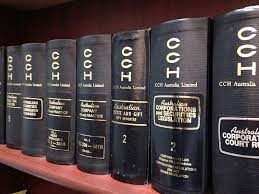    Analysis of Wells Fargo's Code of Ethics and Legal Responsibility: Wells Fargo's code of ethics demonstrates a solid commitment to CSR. It emphasizes responsible lending practices, community engagement, diversity and inclusion, and environmental sustainability. The code acknowledges the importance of conducting business in a socially and environmentally responsible manner. It highlights the bank's dedication to providing equal opportunities, supporting local communities, and minimizing its ecological footprint. Including CSR principles in the code reflects Wells Fargo's commitment to ethical and sustainable business practices.Wells Fargo's code of ethics also adequately covers compliance with legal mandates. It emphasizes the importance of adhering to all applicable laws, regulations, and industry standards. Noncompliance with legal orders can have severe ramifications for an organization, including financial penalties, reputational damage, loss of customer trust, and legal liabilities. Wells Fargo's code of ethics aims to prevent noncompliance by promoting a culture of integrity, providing employees with clear guidelines and policies, and encouraging them to seek guidance when faced with ethical dilemmas. When an organization is noncompliant with legal mandates, it may face legal consequences, such as fines, lawsuits, or regulatory sanctions. Additionally, noncompliance can lead to reputational damage, loss of customer confidence, decreased shareholder value, and potential criminal charges for the individuals involved. Organizations must prioritize compliance with legal mandates to mitigate these risks and maintain their stakeholders' trust.Wells Fargo's code of ethics includes several policies to ensure employees behave legally and ethically. Two notable policies are i. Anti-Bribery and Corruption Policy prohibits employees from offering, giving, or accepting bribes or kickbacks. It outlines guidelines for conducting business with integrity and complying with anti-corruption laws. ii. Insider Trading Policy: This policy prohibits employees from trading securities based on non-public information or sharing such information with others who may engage in insider trading. It aims to prevent the misuse of confidential information for personal gain and promotes fair and transparent financial markets.Moreover,  Wells Fargo's code of ethics is vital in facilitating the organization's development of an ethical culture. It sets clear expectations for ethical behavior and outlines the values, principles, and standards employees must uphold. The code promotes a culture of accountability, transparency, and integrity. It encourages employees to report ethical concerns, seek guidance, and participate in ethics training programs. Including a robust ethical culture in the code demonstrates Wells Fargo's commitment to fostering an environment where ethical conduct is valued and rewarded.And finally, Wells Fargo provides several resources for employees to use when raising ethical concerns. These resources include i. EthicsLine: An anonymous reporting hotline where employees can report ethical concerns confidentially. This resource ensures protection for whistleblowers and encourages reporting misconduct without fear of retaliation. ii. Ethics Champions: Designated individuals within the organization who serve as contact points for employees seeking guidance or reporting ethical concerns. Ethics Champions promote ethical behavior and ensure compliance within their respective departments. iii. Ethics Training Programs: Wells Fargo offers comprehensive training programs to educate employees about ethical standards, policies, and procedures. These programs equip employees with the knowledge and skills to make moral decisions and handle ethical dilemmas effectively.Among the available resources, the EthicsLine would be the most appropriate resource for reporting an ethical concern as it allows for anonymous reporting, which can help protect the whistleblower's identity and encourage the reporting of sensitive or potentially risky issues.Factors to Consider Before Reporting Unethical Conduct:Internal Steps for Reporting Misconduct: If an employee decides to report or blow the whistle on misconduct or unethical behavior in the workplace, they can take the following internal steps:i. Reporting to a Supervisor or Manager: Employees can discuss their concerns with their immediate supervisor or another manager within the organization. This step allows for an initial assessment of the situation and may lead to an internal investigation.ii. Utilizing the Ethics Reporting Mechanism: Employees can use the company's ethics reporting mechanism, such as the EthicsLine or the designated Ethics Champions, to report their concerns confidentially and seek guidance on the appropriate course of action.iii. Consulting Human Resources: If the unethical conduct involves workplace harassment, discrimination, or other HR-related issues, the employee can contact the Human Resources department for assistance and to initiate the appropriate internal procedures.External Actions for Reporting Misconduct: If internal channels do not provide satisfactory resolutions or if the employee believes it is in the public interest to report the misconduct externally, they can consider the following actions:i. Reporting to Regulatory Authorities: Employees can report the misconduct to relevant regulatory authorities responsible for overseeing the industry or specific violations. This step ensures that the appropriate regulatory bodies know about the misconduct and can take necessary actions.ii. Contacting Law Enforcement Agencies: If the unethical conduct involves criminal activities, such as fraud or embezzlement, the employee can report the misconduct to law enforcement agencies, such as the police or the Federal Bureau of Investigation (FBI). Law enforcement agencies have the authority to investigate and prosecute criminal offenses.https://youtu.be/393PtAk72jsWhistleblower Incentives and Sentencing Guidelines in Wells Fargo's Code of EthicsAnalysis of Paying Whistleblowers: One advantage of paying whistleblowers is that it incentivizes individuals to come forward and report misconduct. The financial reward provided under laws like the False Claims Act or the Dodd-Frank Wall Street and Consumer Protection Act can encourage employees with knowledge of wrongdoing to blow the whistle. This can lead to the early detection and prevention of fraud, corruption, or other unethical practices within organizations.However, one potential disadvantage of paying whistleblowers is the risk of false or malicious allegations. Offering financial incentives may motivate individuals to fabricate or exaggerate claims to gain a reward. This can result in wasted resources, damage to reputations, and potential legal repercussions for innocent parties. Organizations must implement robust investigation procedures to assess the credibility and validity of whistleblower claims before taking action.Changes Based on U.S. Sentencing Guidelines: The U.S. Sentencing Guidelines have influenced organizational practices and led to changes in various areas. Three culpability factors used to determine fines under the U.S. Sentencing Guidelines include:Preventive Measures: Organizations must establish effective compliance programs that include written policies, training, monitoring, and enforcement mechanisms. By implementing these measures, organizations demonstrate a commitment to preventing and detecting misconduct, which can lead to reduced fines if violations occur.Response to Offenses: The U.S. Sentencing Guidelines consider how organizations respond to offenses when determining fines. Organizations are encouraged to investigate reported violations promptly, take appropriate disciplinary action and implement corrective measures to prevent future occurrences.Cooperation with Authorities: Organizations cooperating with law enforcement agencies and regulatory authorities during investigations and prosecutions may receive reduced fines. Cooperation includes providing information, assisting in the study, and taking steps to address and rectify any wrongdoing.These factors have influenced organizations to strengthen compliance programs, enhance internal controls, promote transparency, and encourage cooperation with authorities. Organizations have implemented measures to prevent misconduct, such as conducting regular risk assessments, improving reporting mechanisms, and fostering a culture of integrity and accountability.References:Silver-Greenberg, J., & Corkery, M. (2016, September 8). Wells Fargo was fined $185 million for fraudulent accounts. The New York Times. Retrieved from https://www.nytimes.com/2016/09/09/business/dealbook/wells-fargo-fined-for-years-of-harm-to-customers.htmlWells Fargo. (2021). Corporate social responsibility. Retrieved from https://www.wellsfargo.com/about/corporate-responsibility/